J'ai l'honneur de porter à l'attention de la Conférence, à la demande du Directeur du Bureau des radiocommunications, le rapport du Comité du Règlement des radiocommunications à la CMR-23 sur la Résolution 80 (Rév.CMR-07).	Doreen BOGDAN-MARTIN
	Secrétaire généraleAnnexe: 1ANNEXERapport du Comité du Règlement des radiocommunications
à la CMR-19 sur la Résolution 80 (Rév.CMR-07)Veuillez remplacer le paragraphe 4.2.17 par le texte suivant:4.2.17	Le Comité a encouragé les administrations à intensifier leur coopération en matière de coordination, afin que les administrations ayant notifié des soumissions au titre de la Résolution 559 puissent présenter leurs demandes visant à remplacer leurs inscriptions dans les Plans pour le SRS à temps pour la CMR-23. Grâce aux décisions prises par le Comité, à l'avis technique du Groupe de travail 4A de l'UIT-R, à la mobilisation active des administrations requérantes relevant de la Résolution 559 et à l'assistance fournie par le Bureau, 87,08% des cas de coordination des fréquences ont été résolus. Il subsiste 1802 cas de coordination des fréquences qui doivent encore être résolus.______________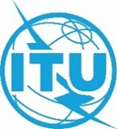 Conférence mondiale des radiocommunications (CMR-23)
Dubaï, 20 novembre – 15 décembre 2023Conférence mondiale des radiocommunications (CMR-23)
Dubaï, 20 novembre – 15 décembre 2023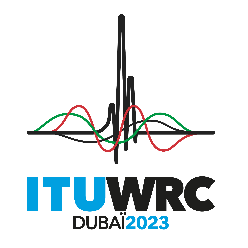 SÉANCE PLÉNIÈRESÉANCE PLÉNIÈRECorrigendum 1 au
Document 50-FCorrigendum 1 au
Document 50-F18 octobre 202318 octobre 2023Original: anglaisOriginal: anglaisNote de la Secrétaire généraleNote de la Secrétaire généraleNote de la Secrétaire généraleNote de la Secrétaire généraleRAPPORT DU COMITÉ DU RÈGLEMENT DES RADIOCOMMUNICATIONS
À LA CMR-23 SUR LA RÉSOLUTION 80 (RÉV.CMR-07)RAPPORT DU COMITÉ DU RÈGLEMENT DES RADIOCOMMUNICATIONS
À LA CMR-23 SUR LA RÉSOLUTION 80 (RÉV.CMR-07)RAPPORT DU COMITÉ DU RÈGLEMENT DES RADIOCOMMUNICATIONS
À LA CMR-23 SUR LA RÉSOLUTION 80 (RÉV.CMR-07)RAPPORT DU COMITÉ DU RÈGLEMENT DES RADIOCOMMUNICATIONS
À LA CMR-23 SUR LA RÉSOLUTION 80 (RÉV.CMR-07)